关于2020年7月委考/实践考试流程要求本次考试实行网上考试，正式考试时间为7月23-27日五天，请参加考试的学生务必按照以下规定做好考试准备。一、考前测试(1) 7月16-19日，考试平台将开放模拟考试供全体考生进行测试，时间和课程安排见下表：模拟测试和正式考试一样，请考生务必认真对待，在测试的过程中有任何疑问请在7月16-17日全天、20日上午工作时间(8:30-12:00、14:00-17:00)及时向学院相关老师反馈：在校学生：联系辅导员，由辅导员汇总后交教学管理办公室；历届生：联系教学管理办公室：020-36246017。请全体考生务必在规定时间登录考试系统进行模拟测试，未进行模拟测试，导致正式考试出现问题的，后果由考生本人承担。(2) 全体考生需要配备至少两台电子设备，一台PC机用于登录考试平台作答(简称考试机)，一台用于加入腾讯会议实时监控、协助监考(简称监控机)。参加口译与听力的考生还需要配备多一台录音设备进行口译作答(若考试机可以直接录音，则无需准备)。监控设备须呈现出来的画面必须清晰，示意图如下（考试桌面只允许摆放考试用具，其它物品一律清除）：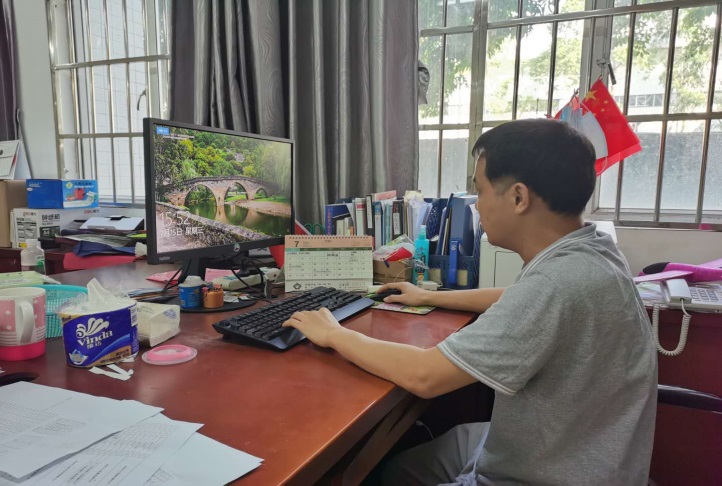 (3) 全体考生下载附件的“2020年7月委考/实践考试要求”，查看所报考科目是否需要安装考试软件及准备考试相关材料。计算机类考试，考生需提前在考试设备上安装所需软件。绘画类、手工类考试，考生需提前准备好相应的画纸、画画工具、手工材料等。(4) 口语(00594)、商务英语口语(01314)和日语听说(会话部分)(00490)三门课程在“腾讯会议”进行考试，其余课程都在考试平台进行考试作答。考生需提前安装好QQ和腾讯会议等软件。二、正式考试(1)、线上正式考试不允许迟到，正式开考后，考试平台自动关闭。迟到考生无法登录考试平台。口语(00594)、商务英语口语(01314)和日语听说(会话部分)(00490)的考生请查看口语类考试流程，其余课程考试要求及操作如下：腾讯会议身份验证示意图：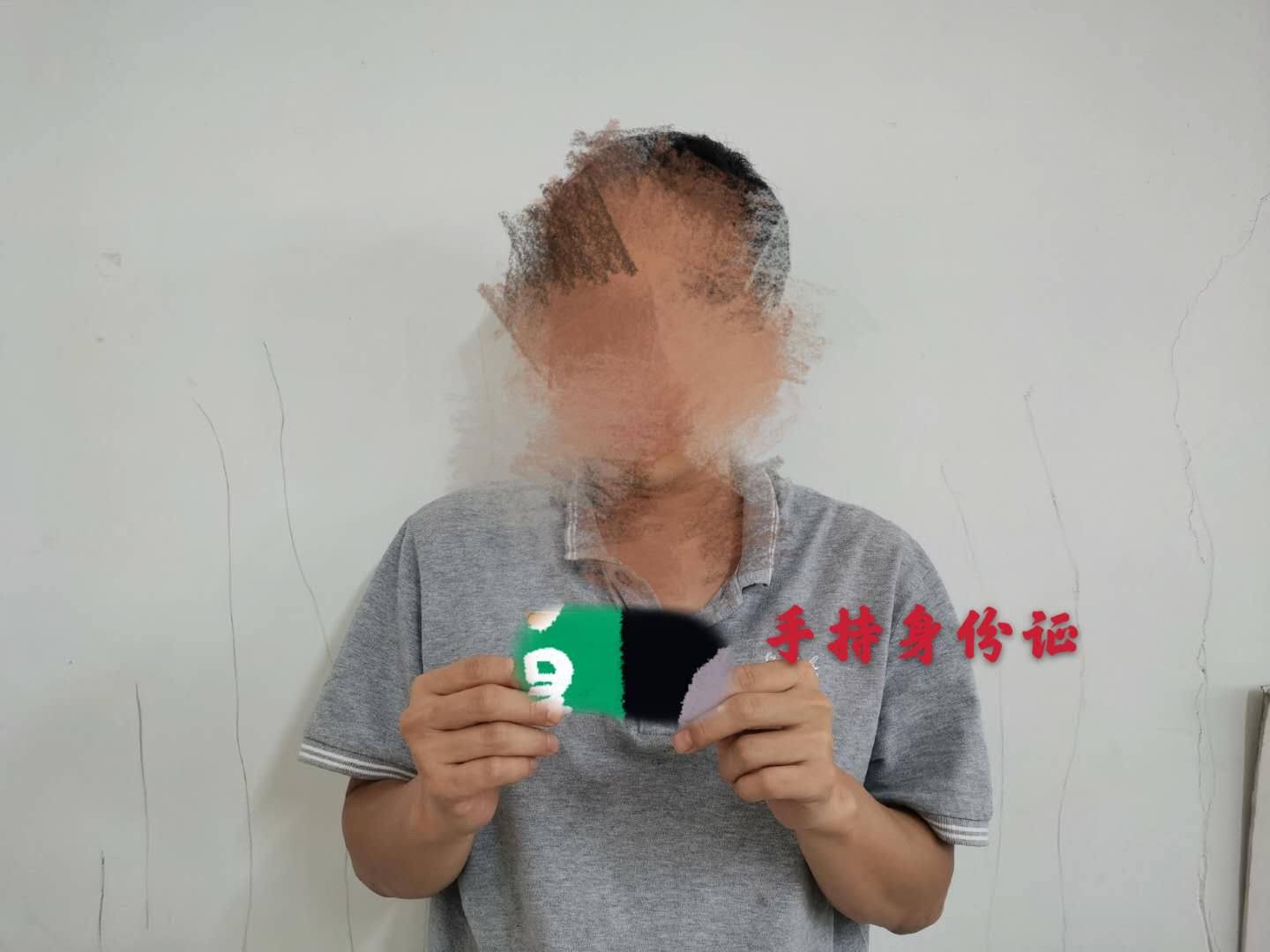 可以参加考试的证件类型：1.身份证(带照片的临时身份证)2.驾驶证3.市民卡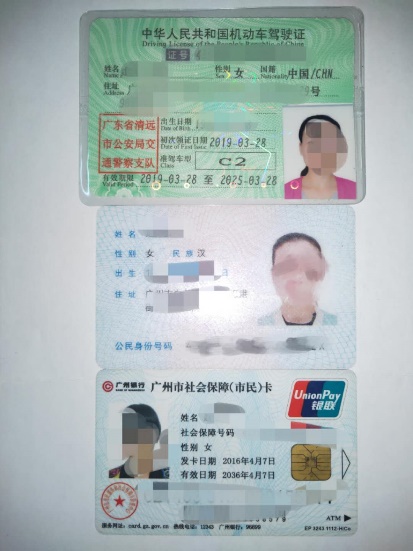 (2)、考生在考试过程中不能切换到非考试界面，若后台监控发现考生切换非考试界面，第一次由监考老师进行警告，第二次直接取消考试资格，本次考试成绩作废，并按照学院违纪处理办法处理。三、考试平台考试操作流程请按以下文档进行操作。在线考试系统学生端操作文档简介本文档描述在线考试平台学生端的操作步骤，帮助考生能够快速了解使用系统，以及注意考试的相关事项。考生操作的基本流程为：考生登录考生阅读并签署考试诚信协议考生进入考试列表页面等待进入考场满足考试入场时间后，考生点击“进入考场”按钮进入考场，等待考试考试时间开始，考生点击“进入答题”按钮进入答卷页面进行做题学生在答卷页面，满足交卷条件后，考生即可交卷交卷成功，考生离场系统学生端功能考生登录考生访问链接https://exam.gwzke.com/#/login，进入到登录页面，输入账号和密码进行登录，考生登录账号密码说明：登录账号是准考证号，密码为身份证后六位，港澳台密码为身份证后六位，不包含括号。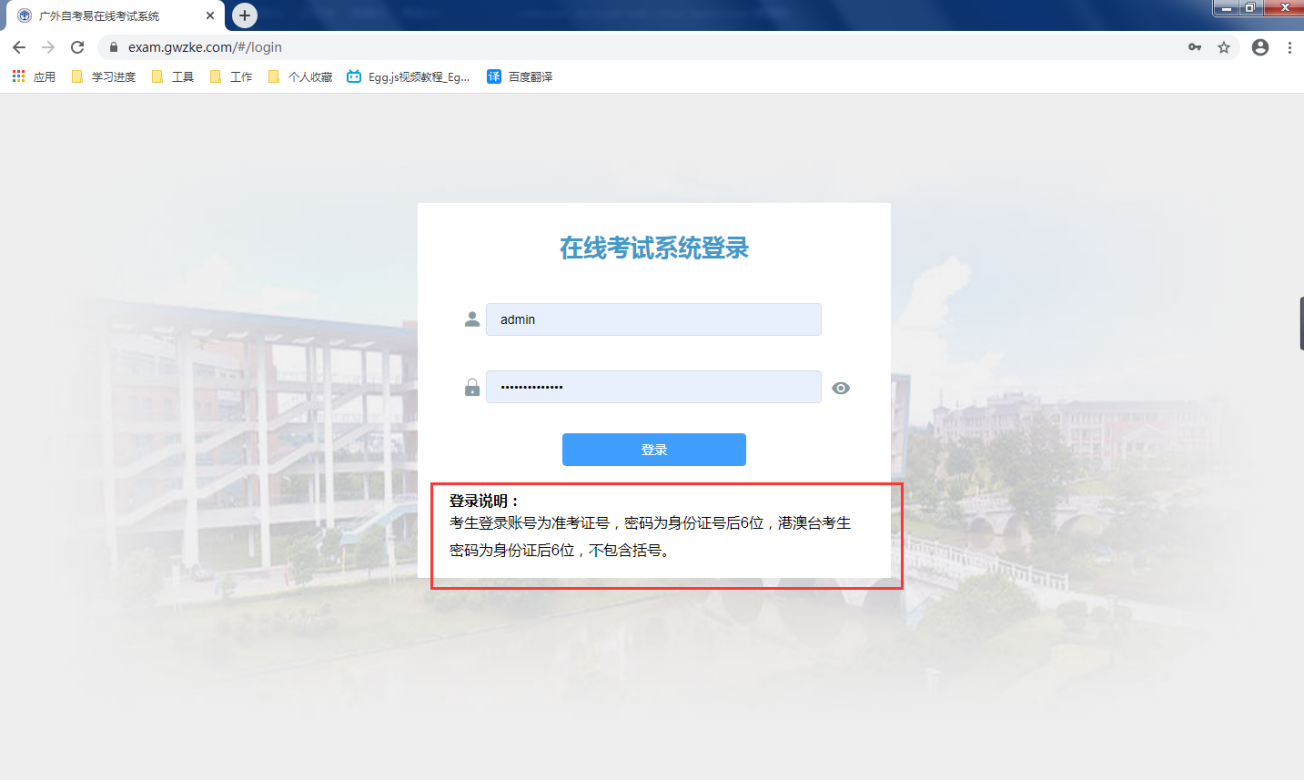 签署考试诚信协议考生使用账号密码正确登录系统后，进入到考试诚信协议页面，考试诚信协议页面如下图：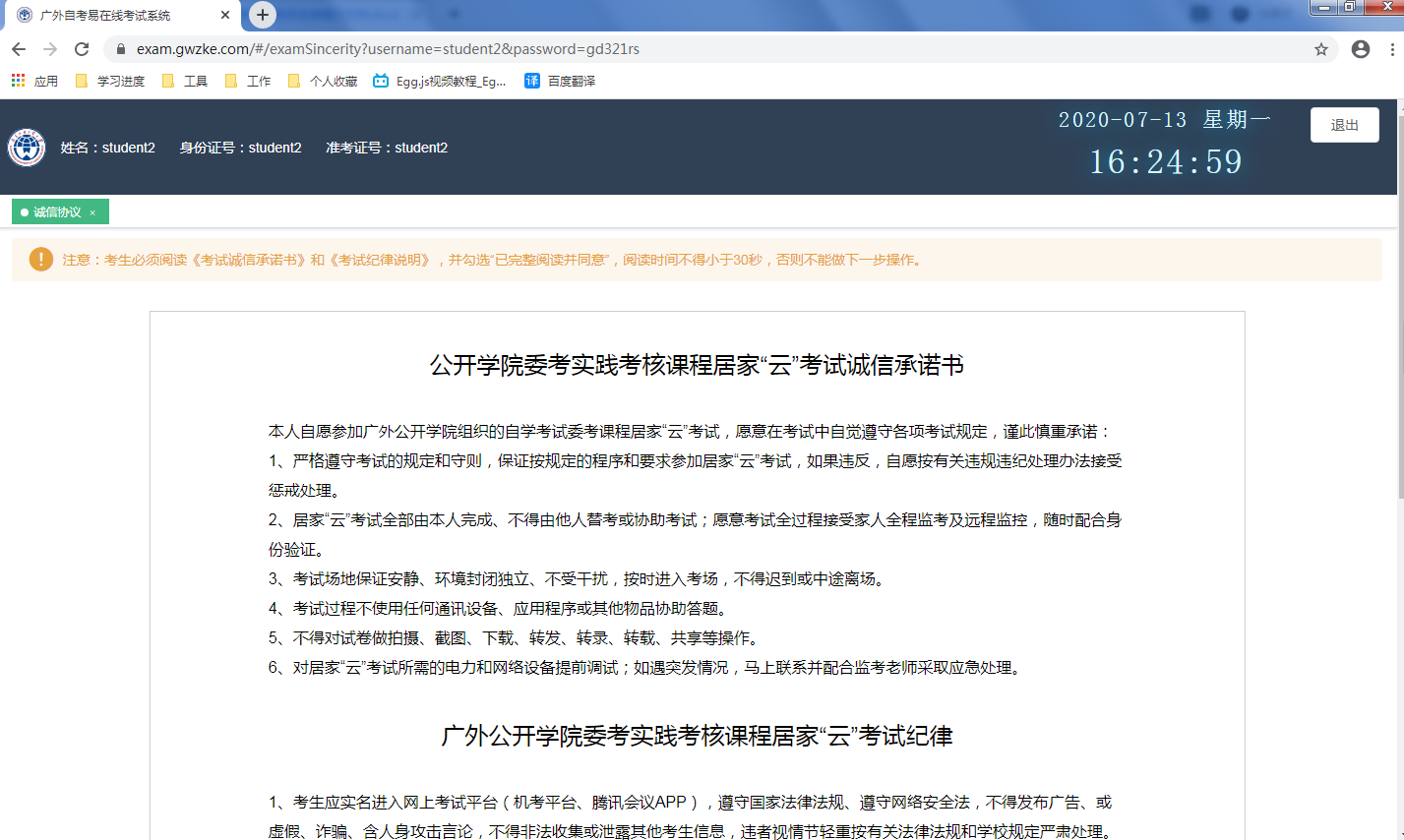 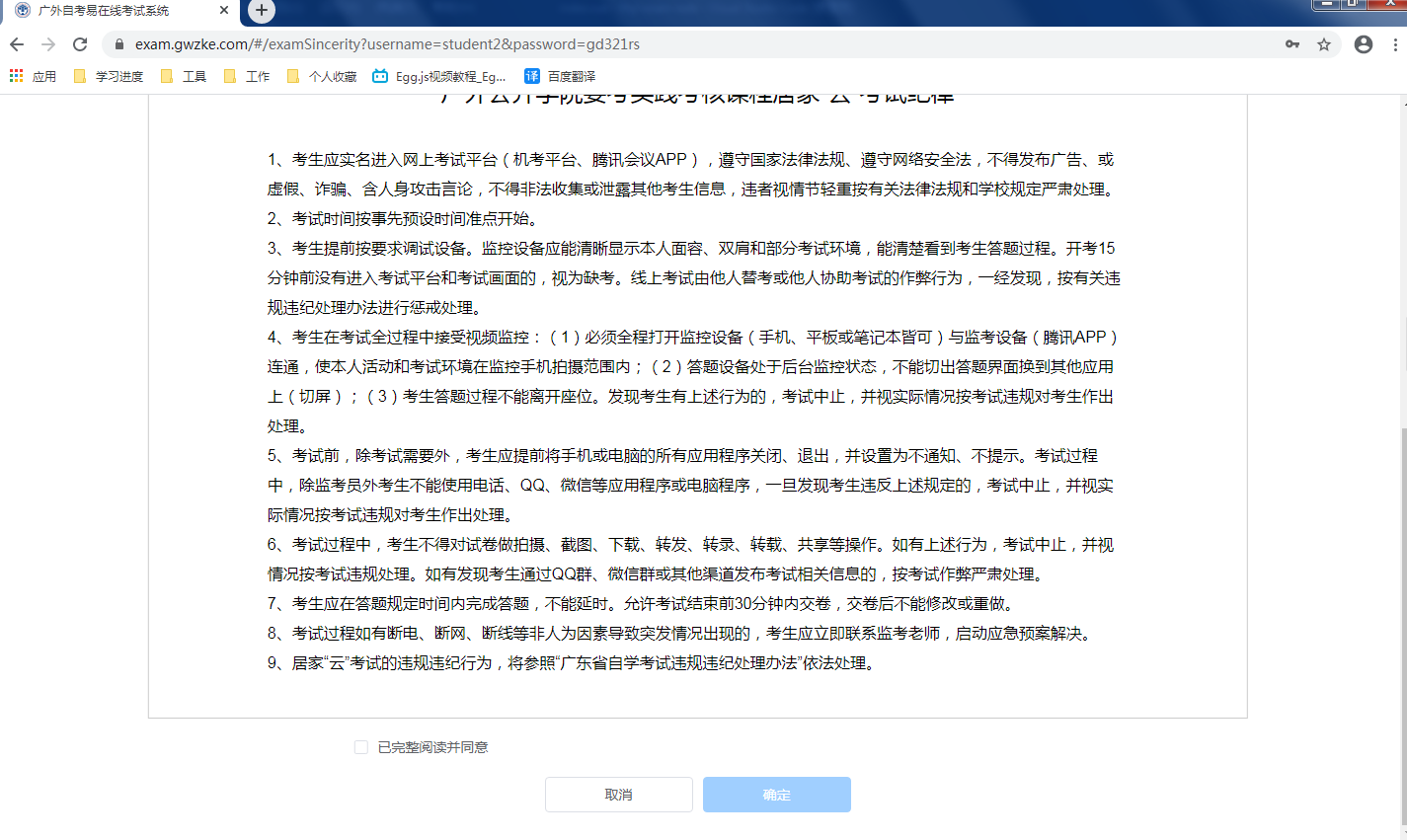 考试诚信页面必要说明：阅读《考试诚信承诺书》和《考试纪律说明》不得小于30秒；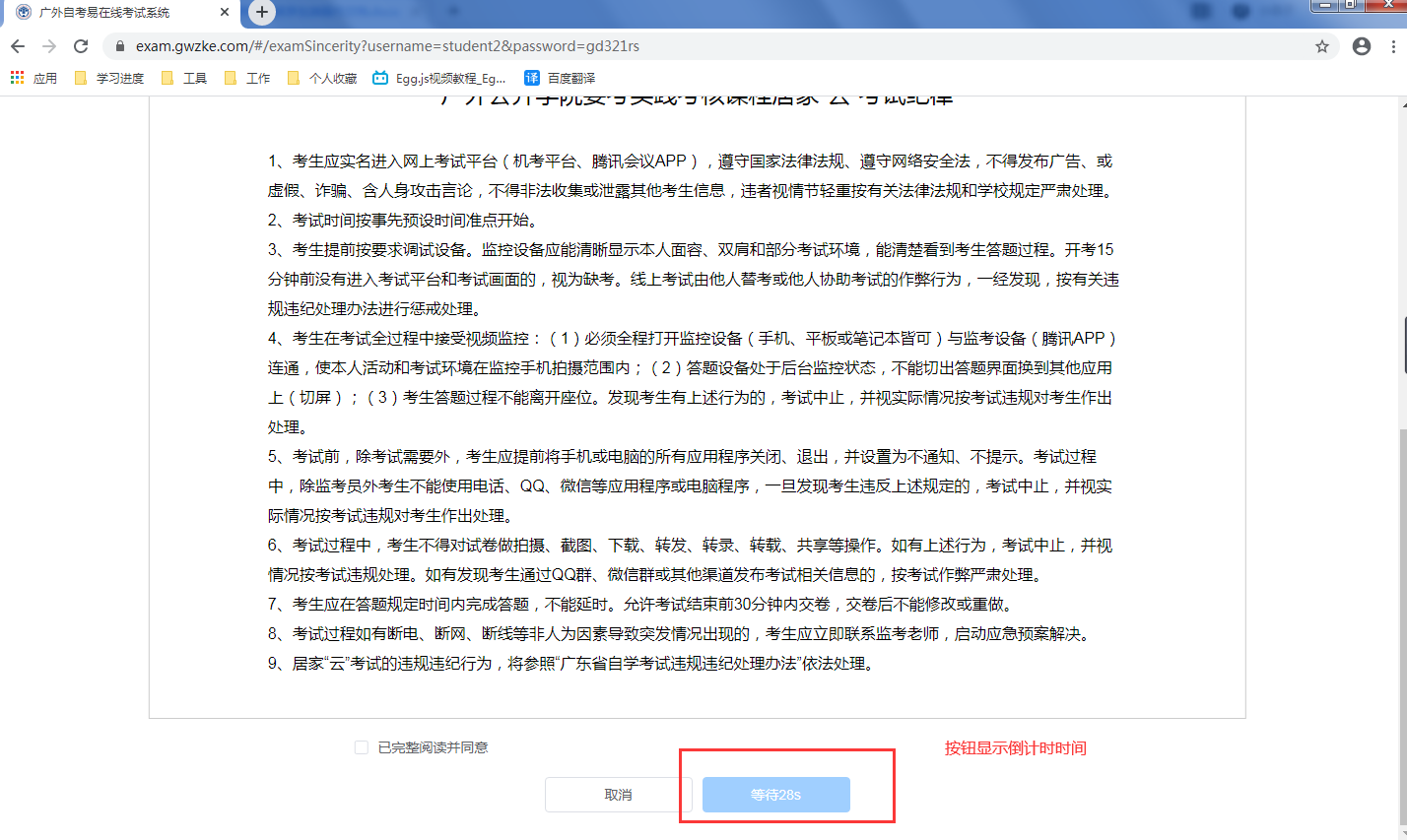 考生同意签署考试诚信协议，即考生勾选“已完整阅读并同意”复选框；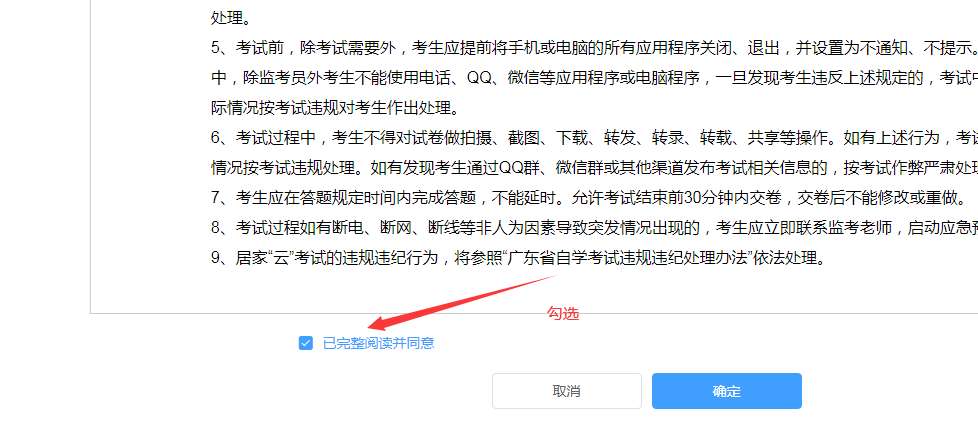 考生必须满足以上两点说明，否则不能进行下一步操作。查看考试/等待入场考生签署考试诚信协议后，点击诚信协议页面的“确认”按钮即可进入到考试列表，页面如下图：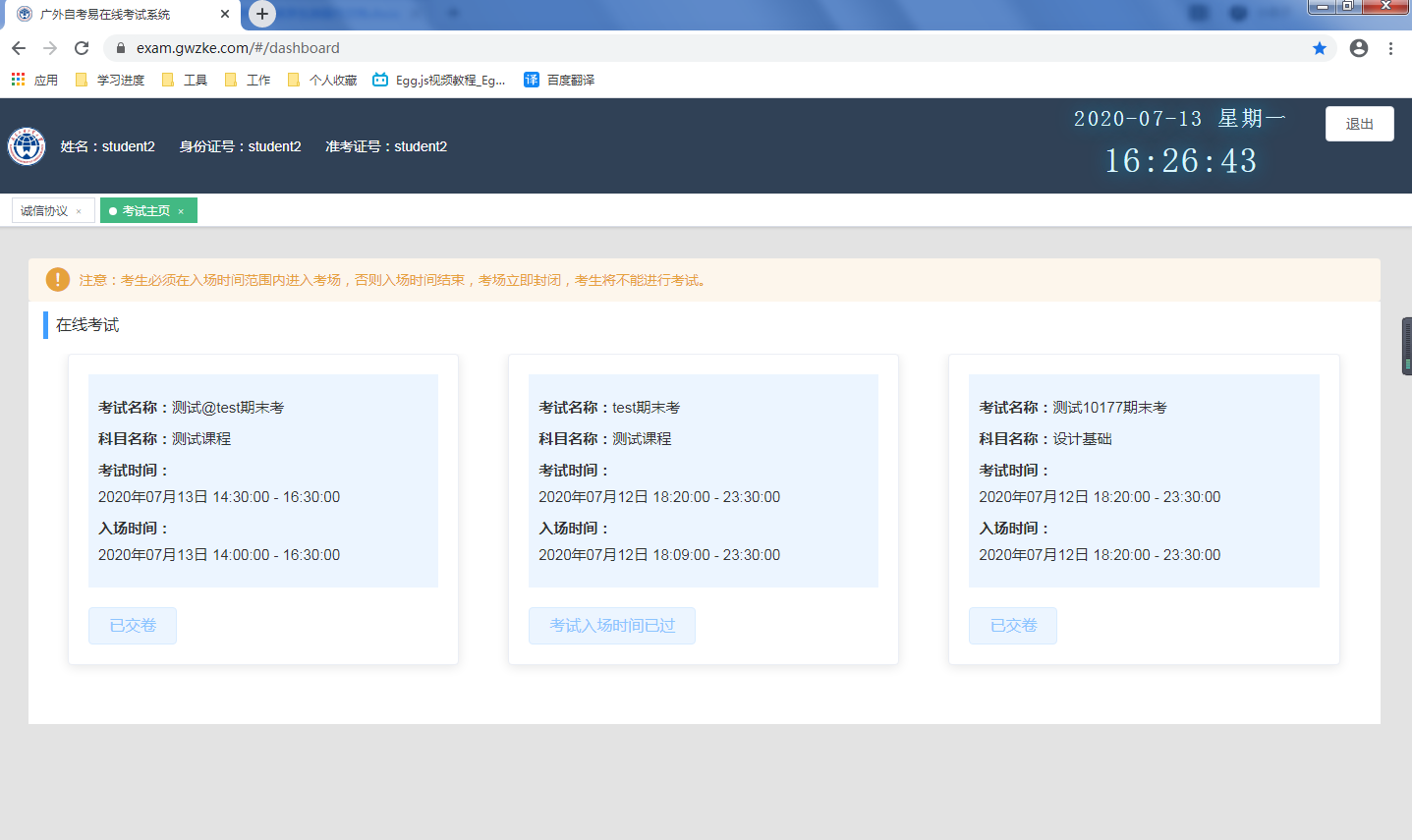 考生考试列表显示的是学生的考试，考试状态有以下5种：尚未开考：尚未开考的情况为，当前考试的入场时间未到，不允许考生入场；进入考场：进入考场的情况为，当前考试的入场时间已到，且未超过入场截止时间，此时考生可进入考场；考试入场时间已过：考试入场时间已过的情况为，考试入场时间已过，考生尚未进入考场；已交卷：已交卷的情况为，考试答完题后，做交卷操作；考试结束：考试已经结束。以上5种状态中，只有“进入考场”状态是可以点击的，其他按钮不可点击。可点击的按钮颜色为深蓝色，不可点击的按钮颜色为浅蓝色：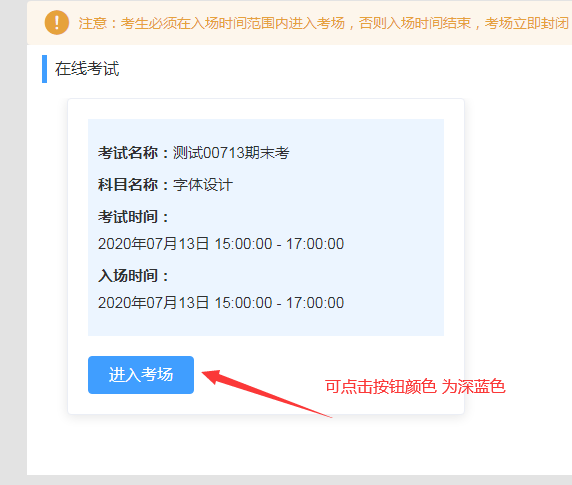 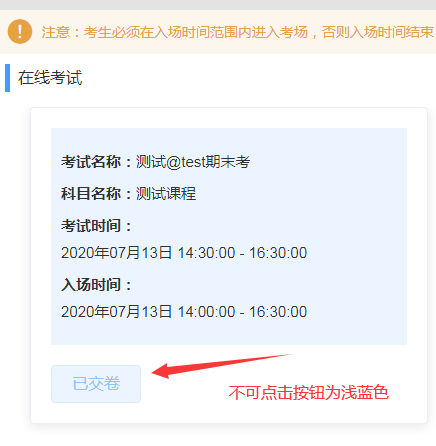 如果当天考生有考试安排，考生应注意时间安排，提前登录系统，进入考生考试列表页面中等待入场，如果考试入场时间已到，该考试的“进入考场”按钮放开，考生即可点击“进入考场”按钮进入考场。考生必须在考试的入场时间范围内进入考场，否则“进入考场”按钮关闭，将不能进入考场，考生后果自负。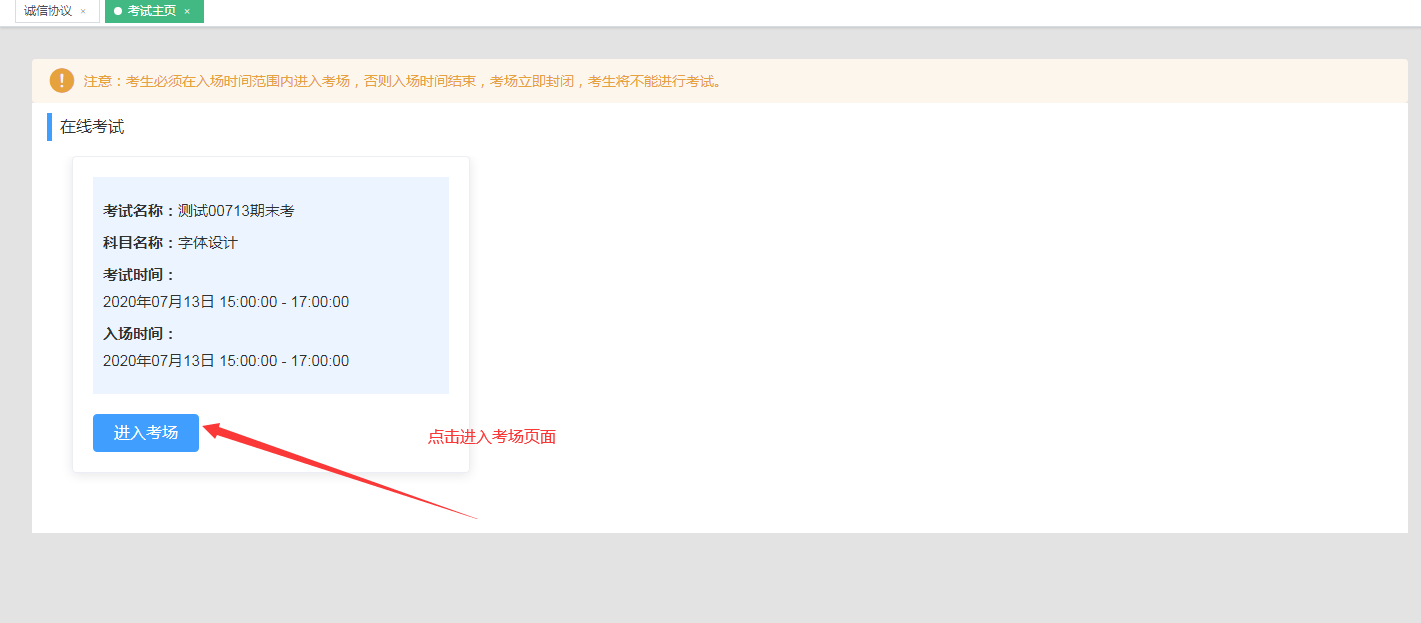 学生等待入场时，根据监考老师给定的腾讯会议号进入腾讯会议，如果发现临近考试而腾讯会议编号为空时，考生可尝试刷新页面：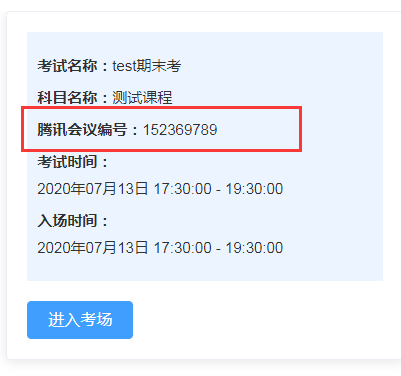 进入考场、等待考试考生在考试列表页面点击“进入考场”后，进入到考场页面等待考试，考场页面如下：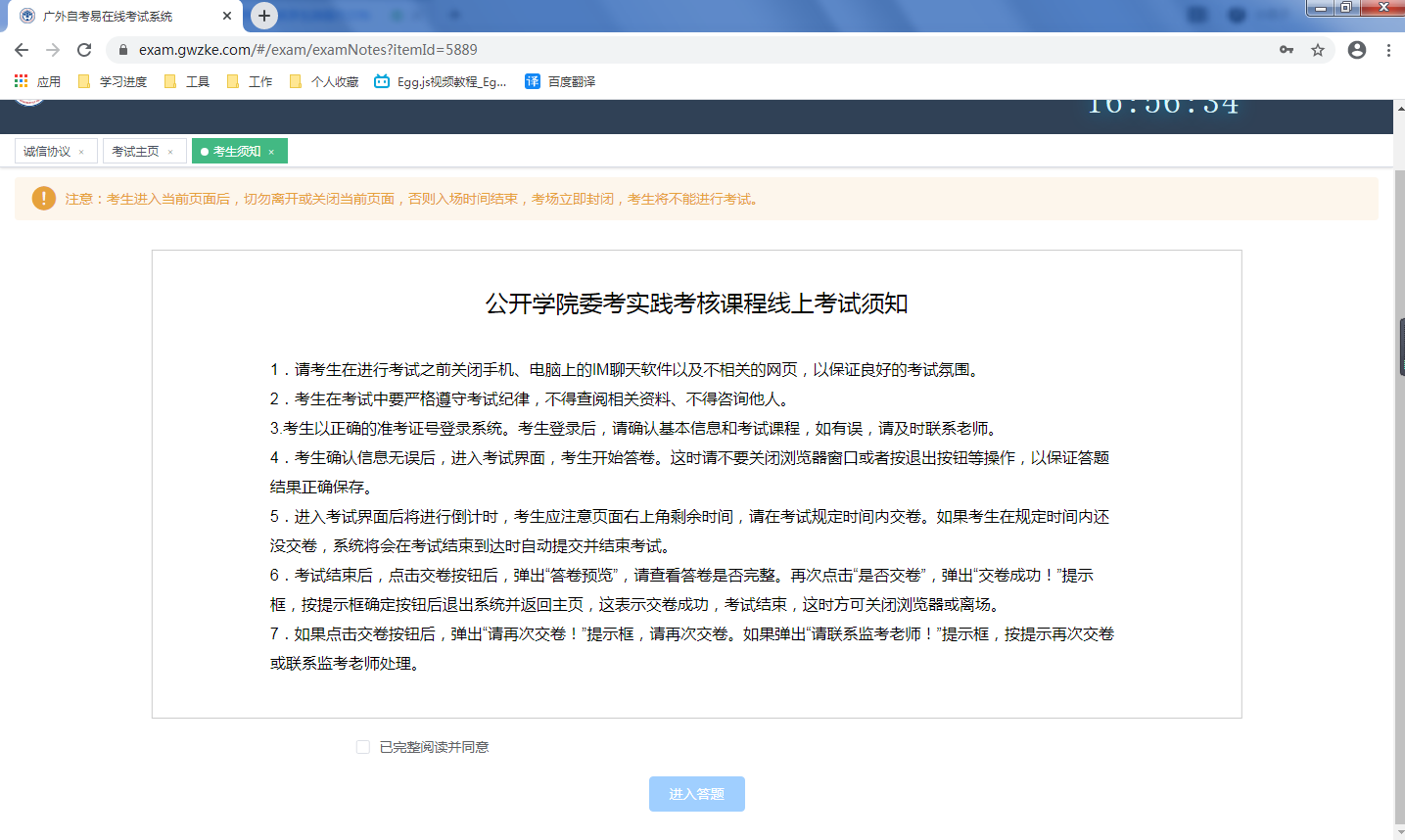 考场页面中，需要注意的是：考生必须阅读《考生须知》，且勾选“已完整阅读并同意”；“进入答题”按钮是必须满足已勾选“已完整阅读并同意”，且考试时间已到这两个条件才能点击，仅满足其中一个条件按钮不可点击；当考试时间未到时，按钮文字为考试开始时间，如“2020年7月13日 14:30:00后可进入答题”，且不可点击；考生进入当前页面后，切勿离开或关闭当前页面，否则入场时间结束，考场立即封闭，考生将不能进行考试答题。考试答题考生在考场页面中，点击“进入答题”按钮进入答卷页面：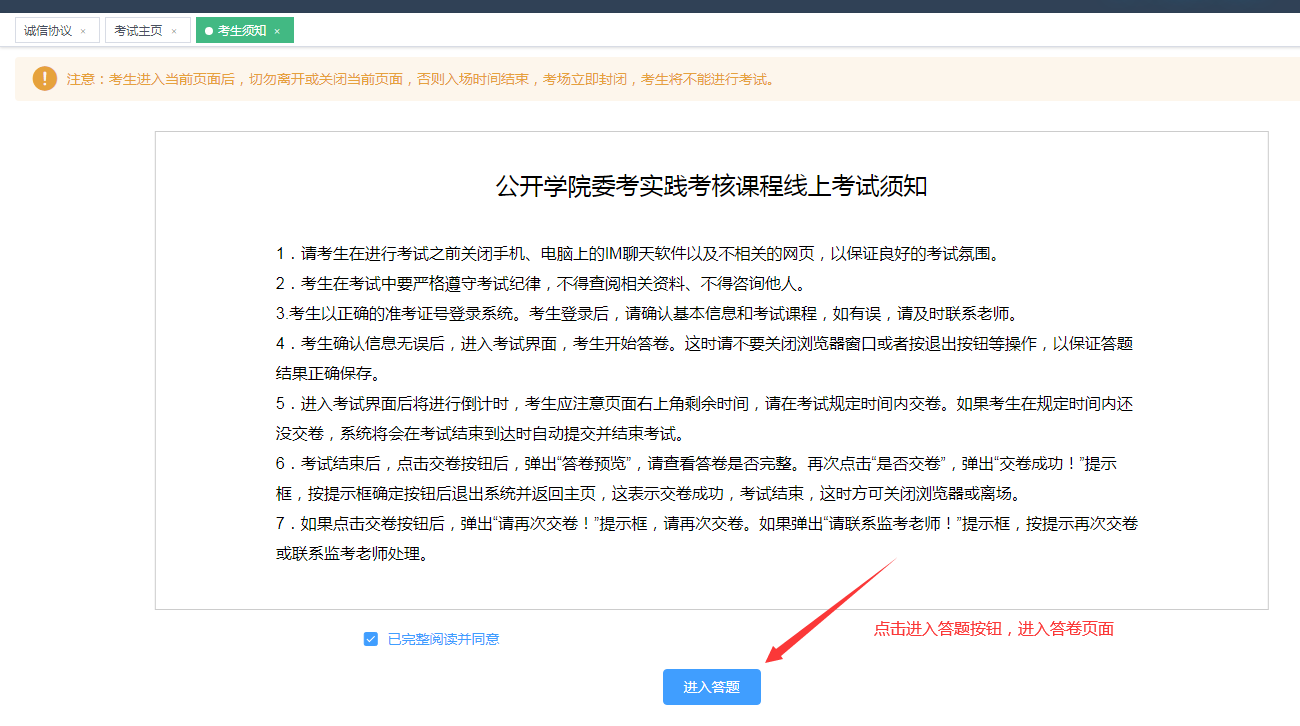 答卷页面示例如下：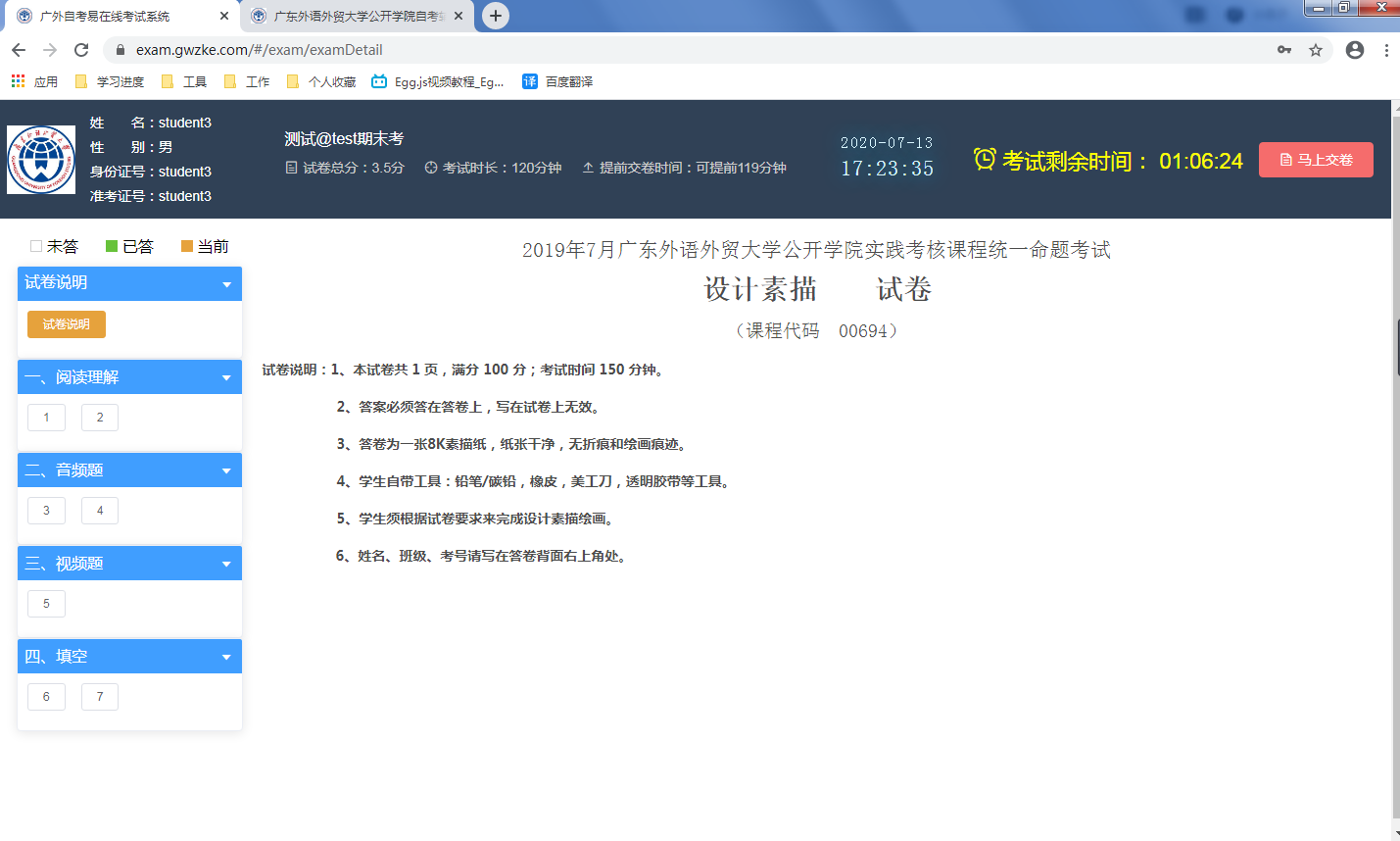 答卷页面说明：检测考生是否点击试卷以外的地方，弹出警告；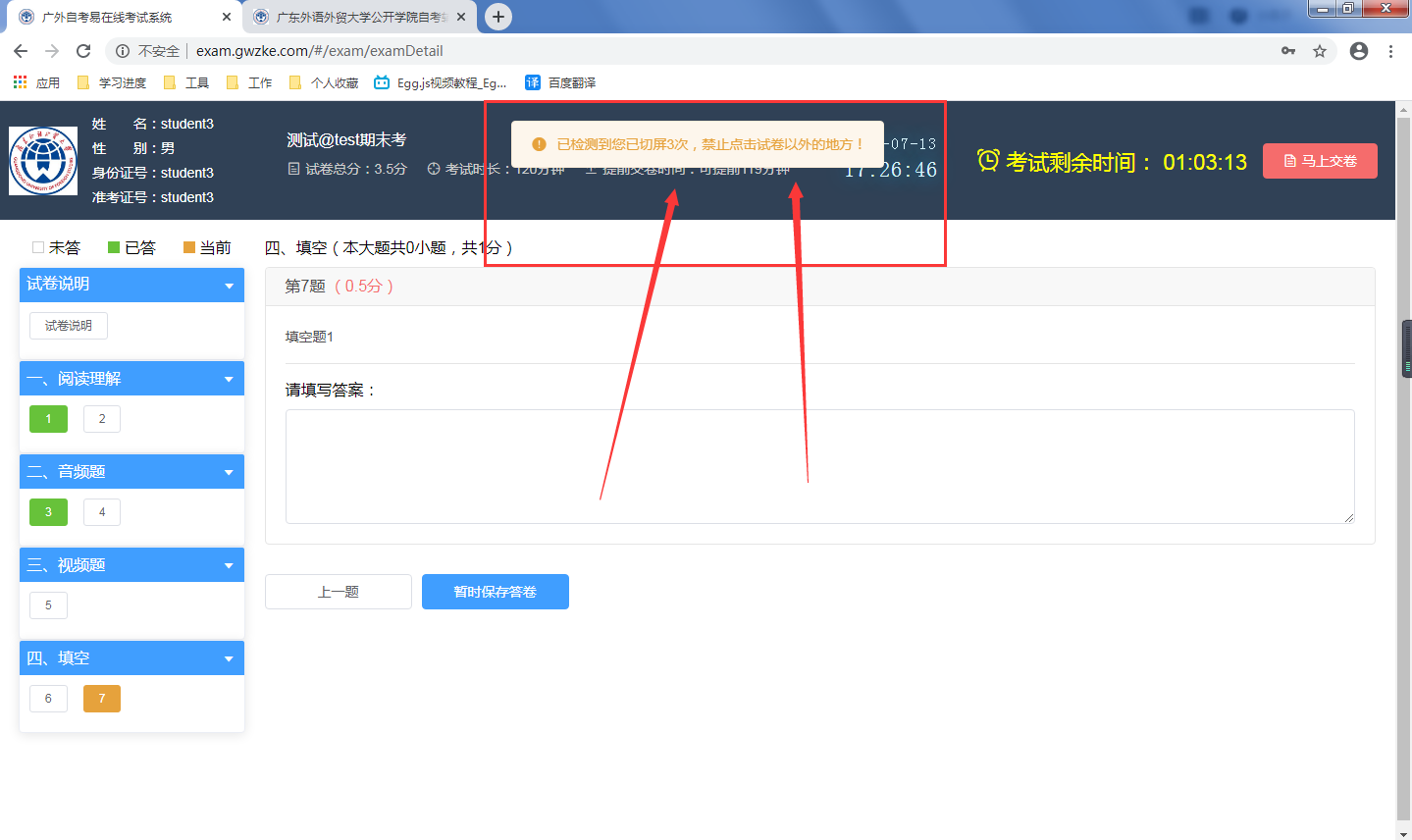 答卷页面复制粘贴无效；考试时间倒计时；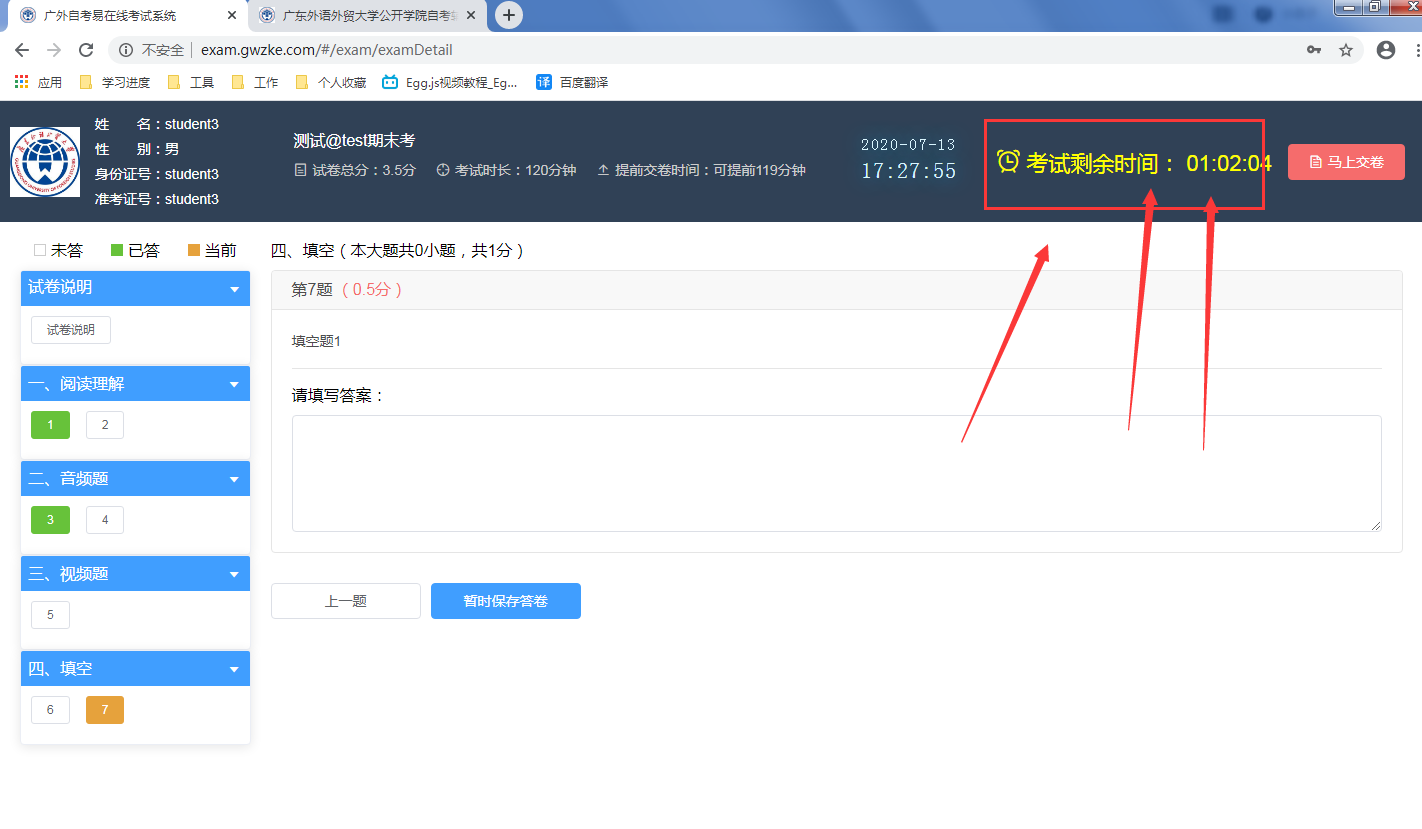 题目的切换：可以点击对应题号，也可以点击上一题下一题；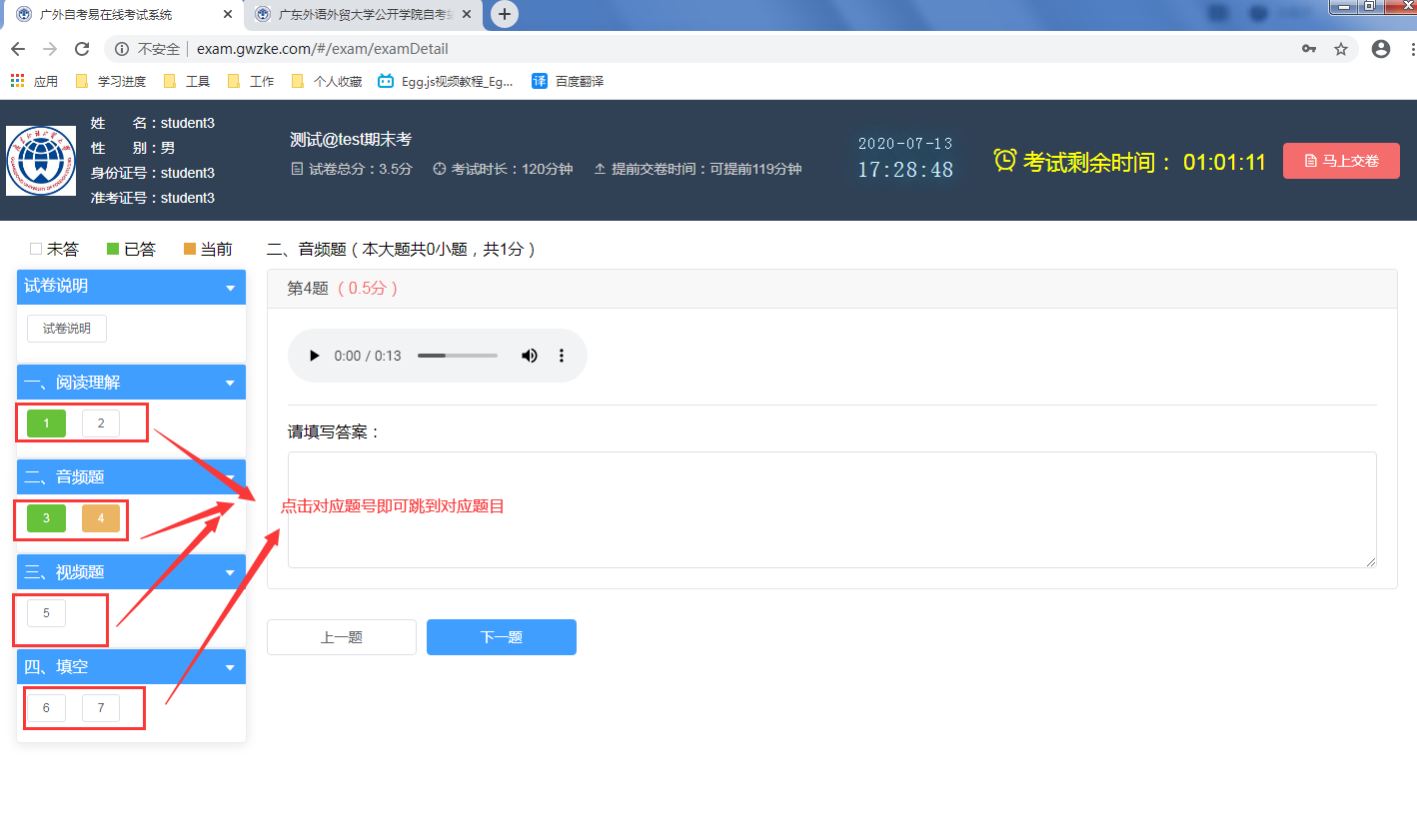 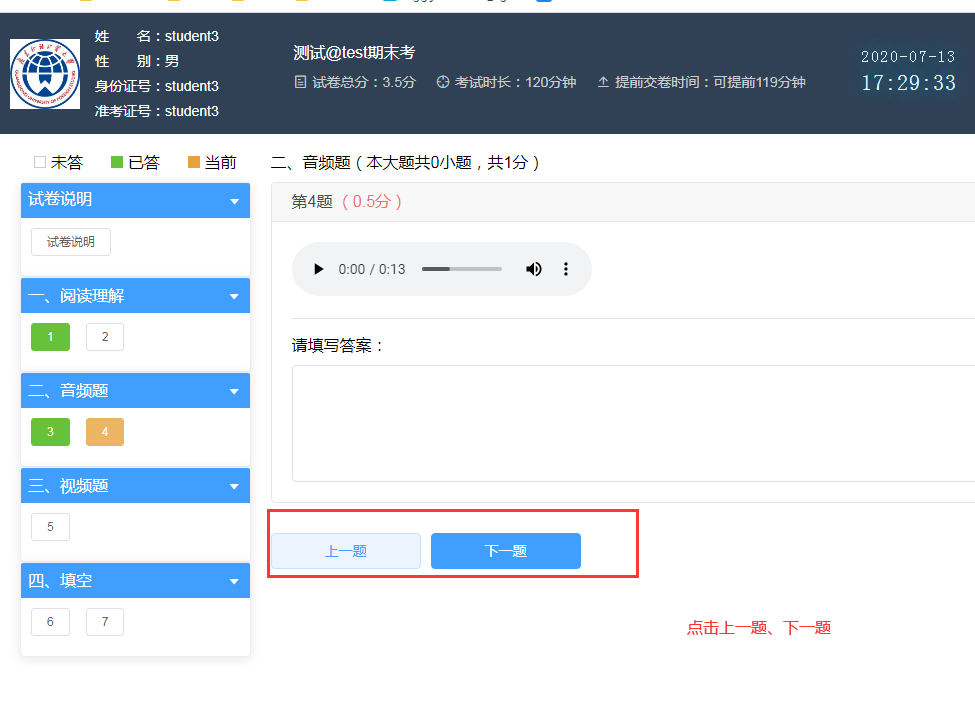 每一道题目的答题情况说明：根据题号的颜色区别；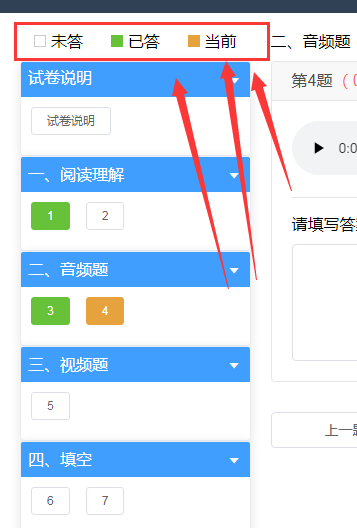 当前时间未满足提前交卷时间时，不可交卷；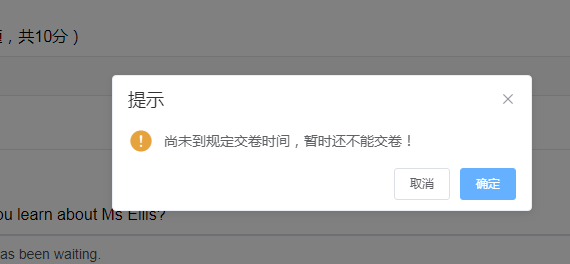 距离考试时间还有15分钟时，弹出弹窗让学生确认，并给学生做一些文字提醒；当学生做到最后一道题时，下一题按钮变为“暂时保存答卷”按钮，该按钮被点击时，当前试卷答案被保存，防止考生误操作后答案丢失；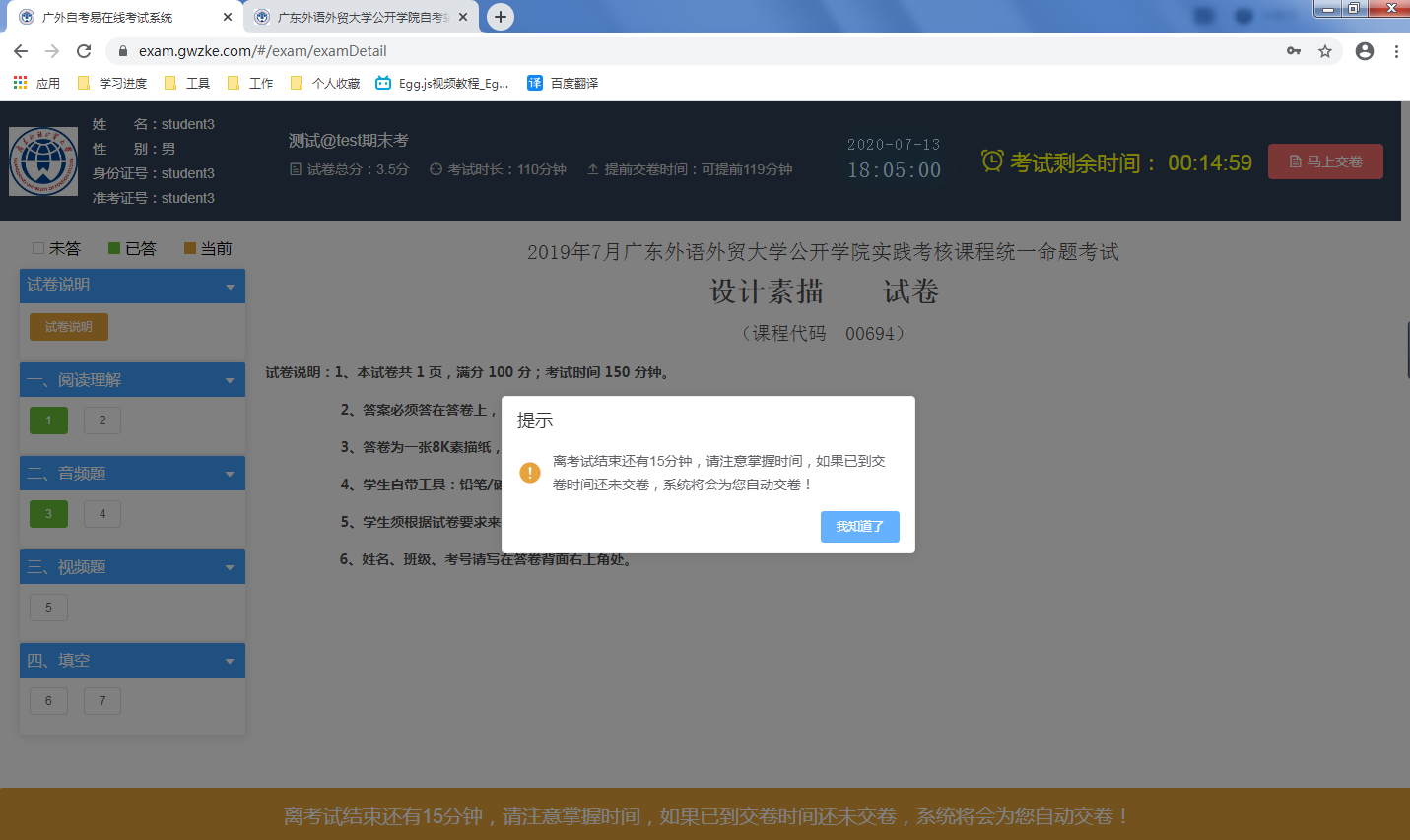 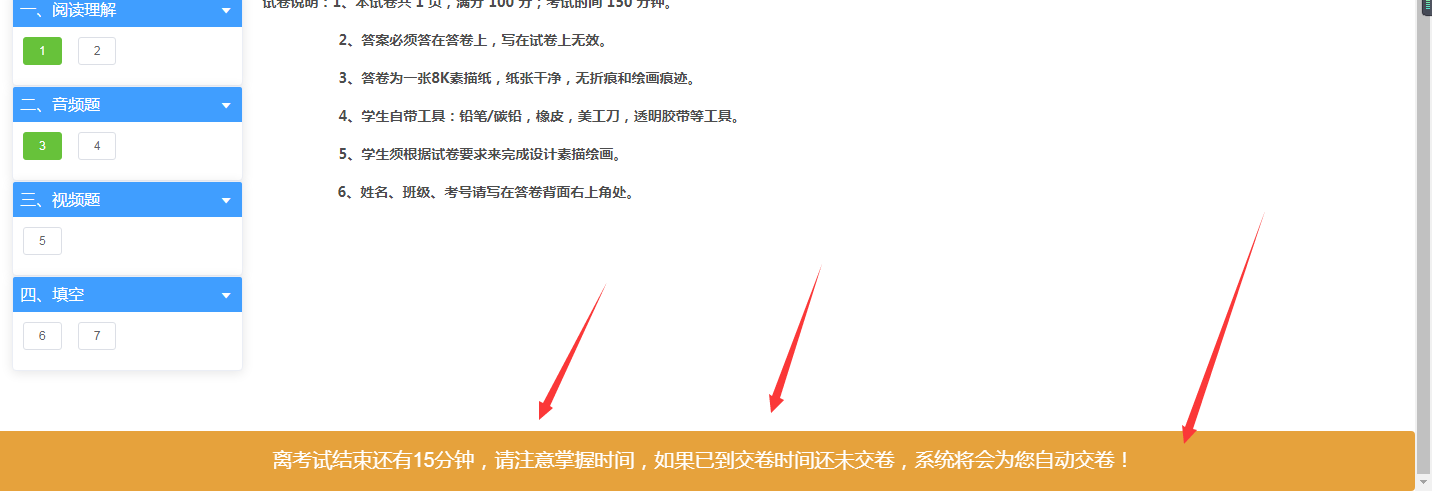 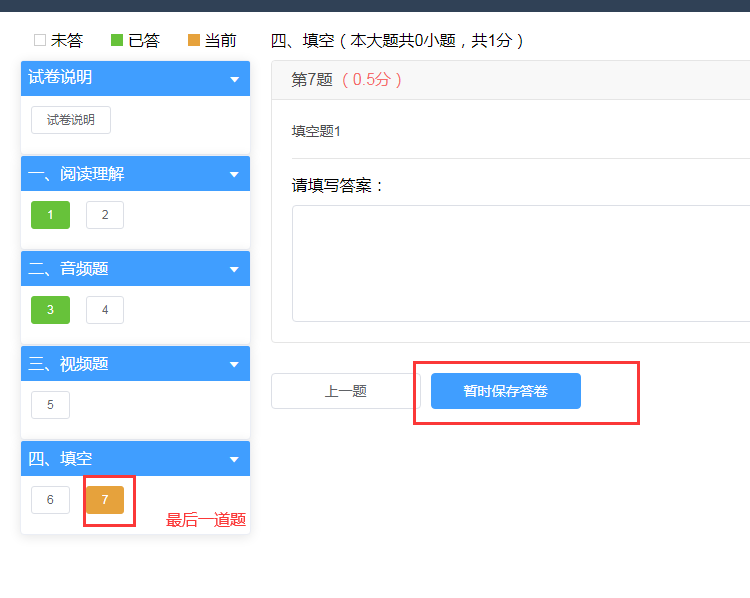 考生完成一题系统保存一题，防止答案丢失问题；当满足交卷条件后，考生即可交卷：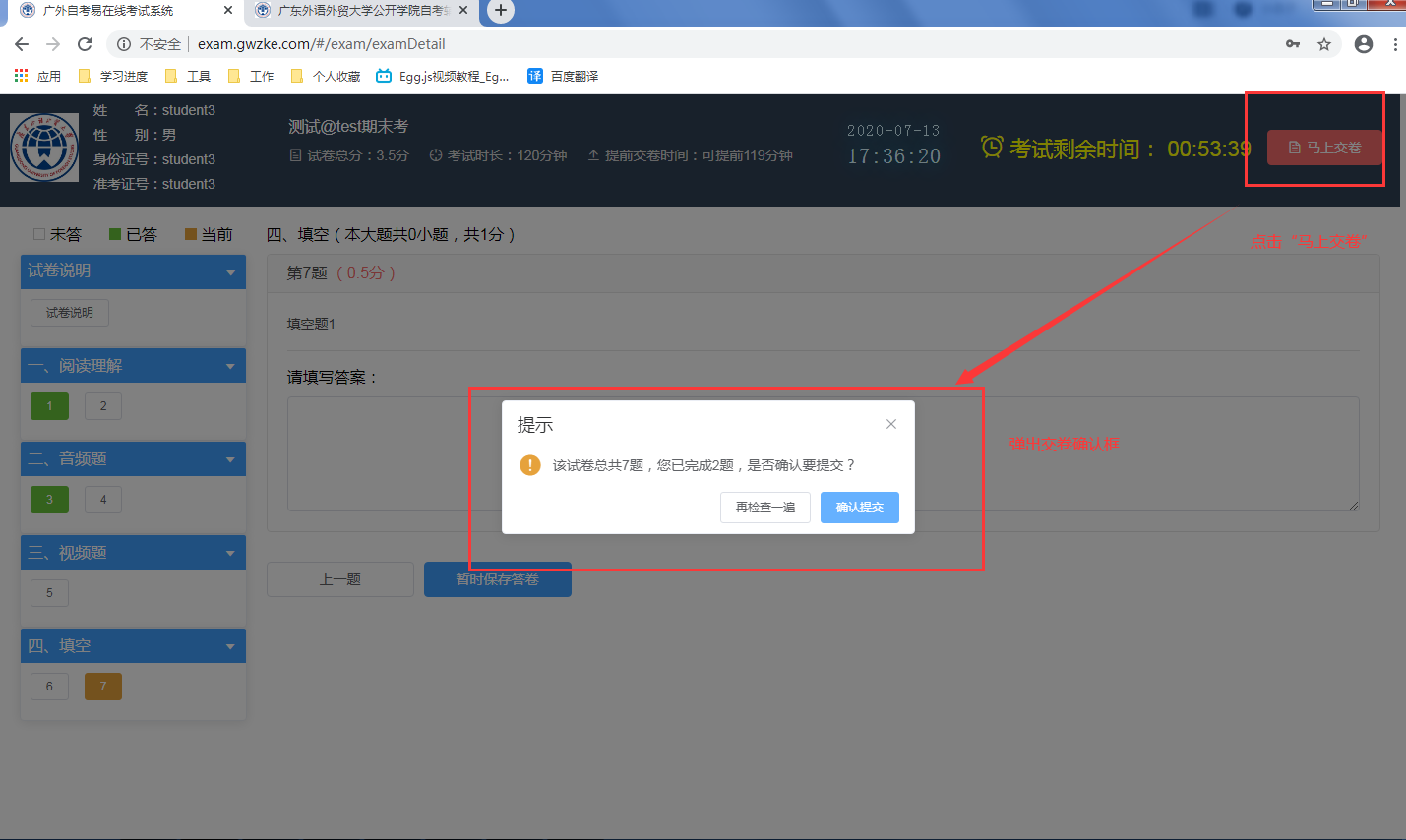 学生不小心点击关闭页面时，弹出确认弹窗，防止页面轻易被关闭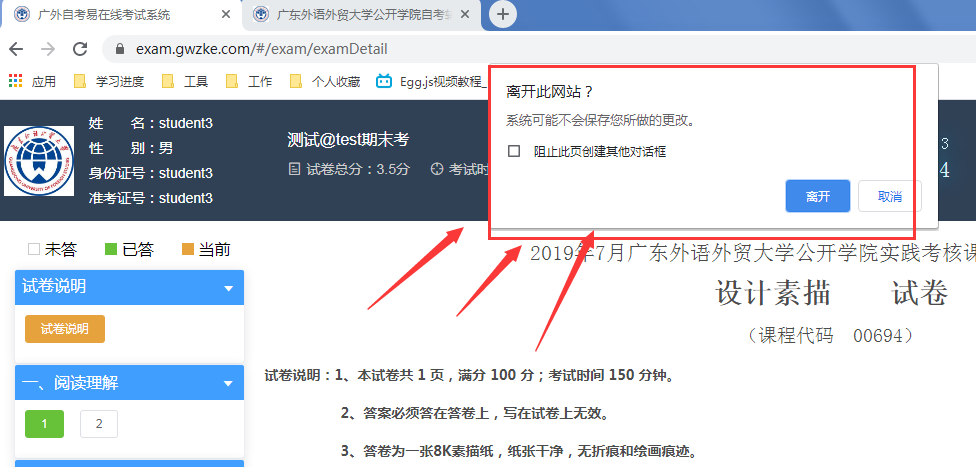 考试时间已到，考生未交卷时，系统将强制自动交卷。暂存试卷当学生做到最后一道题时，下一题按钮变为“暂时保存答卷”按钮，该按钮被点击时，当前试卷答案被保存，防止考生误操作后答案丢失；交卷当满足交卷条件后，考生即可交卷：考生必须要注意，考试时间已到，考生未交卷时，系统将强制自动交卷。请考生注意把握时间。注意事项考试的时间以页面上的时间为准，防止有些考生恶意修改系统时间进行作弊行为：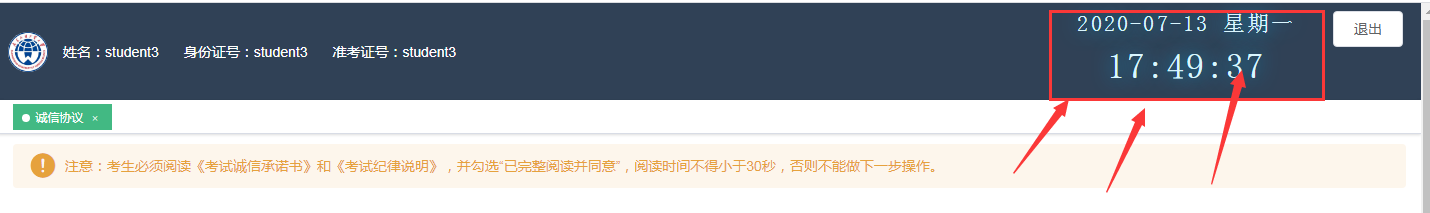 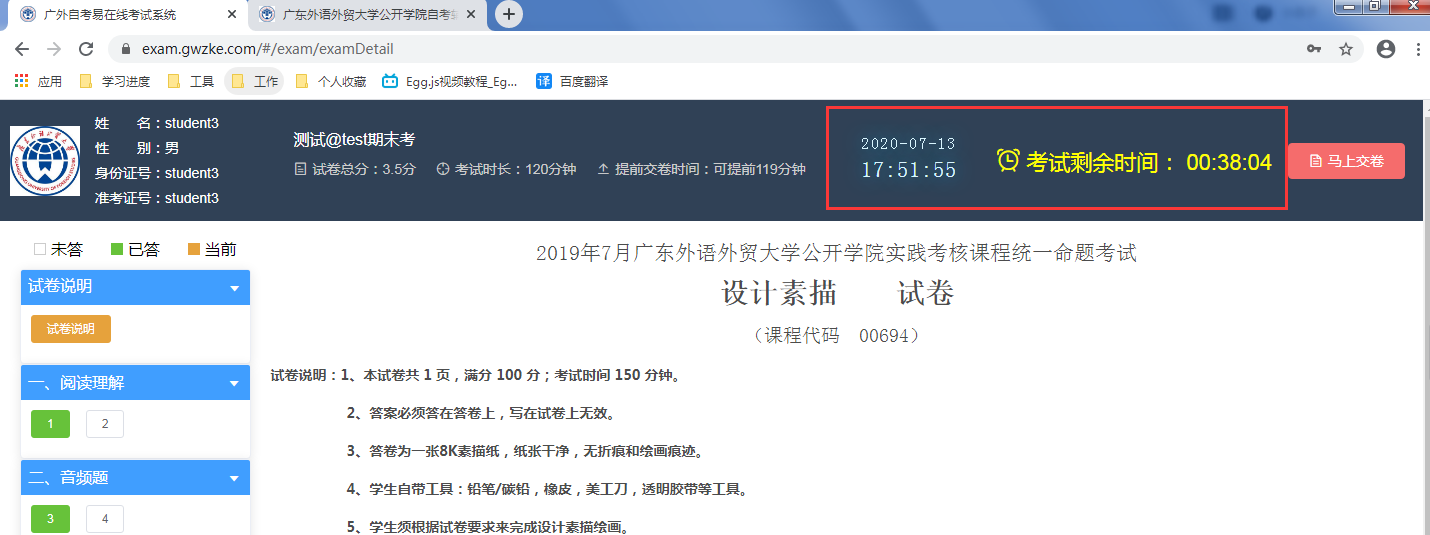 考生必须留意页面上的提示文字，如果考生不按照提示要求操作，导致最后不能进行考试，考生后果自负。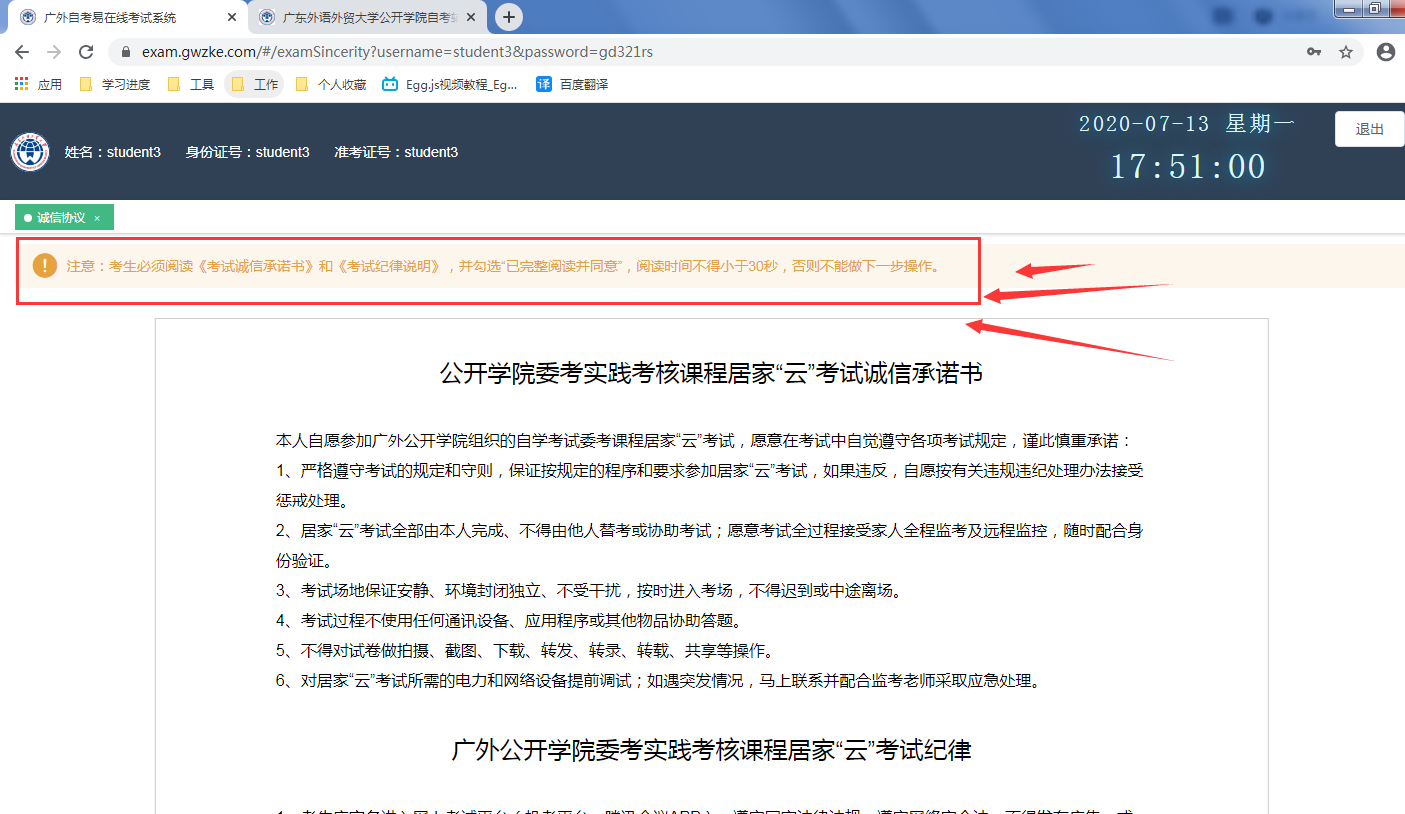 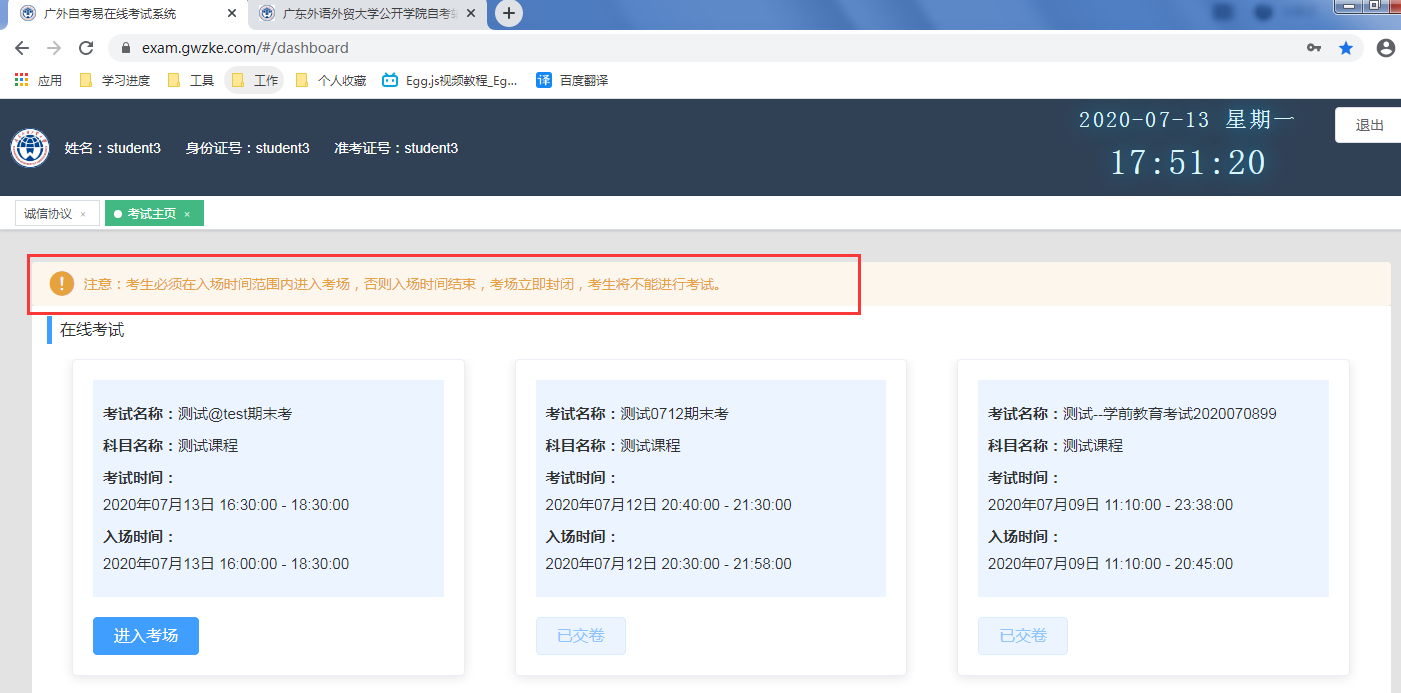 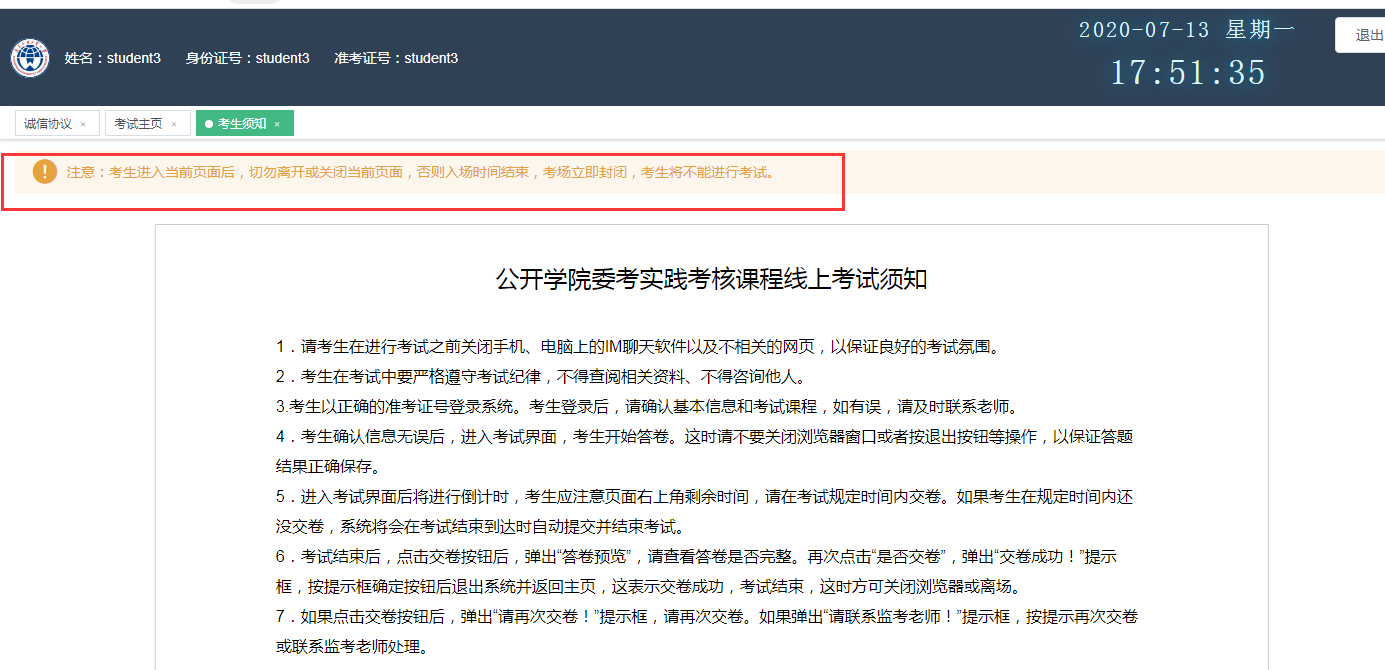 时间7月16日上午9:00-12:007月16日下午14:00-17:007月17日上午9:00-12:007月17日下午14:00-17:00课程中文类、听力、英语类笔试综合类(绘画、上机，笔试)、日语笔试、口译综合类(绘画、上机，笔试)、日语笔试、口译中文类、听力、英语类笔试时间7月18日上午9:00-12:007月18日下午14:00-17:007月19日上午9:00-12:007月19日下午14:00-17:00课程中文类、听力、英语类笔试综合类(绘画、上机，笔试)、日语笔试、口译综合类(绘画、上机，笔试)、日语笔试、口译中文类、听力、英语类笔试步骤时间操作第一步8:00-8:30考试机登录考试平台查看腾讯会议号，用监控机登录“腾讯会议”，调整好监控机位，做好考试准备第一步13:30-14:00考试机登录考试平台查看腾讯会议号，用监控机登录“腾讯会议”，调整好监控机位，做好考试准备第二步8:30-8:55监控机登录“腾讯会议”，做好考前验证工作，准备好身份证(没有身份证的，可以用有照片的临时身份证、市民卡或驾驶证代替，其余证件一律不能参加考试)第二步14:00-14:25监控机登录“腾讯会议”，做好考前验证工作，准备好身份证(没有身份证的，可以用有照片的临时身份证、市民卡或驾驶证代替，其余证件一律不能参加考试)第三步9:00-11:30正式考试开考60分钟后方可交卷。由于部分课程考试时长不同，具体交卷时间以该门课程规定的时间为准。考生必须在各课程规定考试时间内提交答卷，超过规定时间的，考试成绩无法保存提交，成绩无效。第三步14:30-17:00正式考试开考60分钟后方可交卷。由于部分课程考试时长不同，具体交卷时间以该门课程规定的时间为准。考生必须在各课程规定考试时间内提交答卷，超过规定时间的，考试成绩无法保存提交，成绩无效。